Контрольно-измерительные материалы.  ФГОС.  Биология.  5 класс.                                           Входной контроль.5 класс.  1 вариант.Задание 1. Выберите один правильный ответ:1) Верхний слой почвы имеет тёмный цвет за счёт того, что:     А) он лучше прогревается солнцем     Б) это среда обитания множества мелких насекомых     В) здесь накапливается перегной2) Какие организмы в круговороте веществ являются основными производителями органических веществ:     А) бактерии     Б) грибы     В) растения     Г) животные3) Какой газ организмы поглощают при дыхании:     А) кислород     Б) азот     В) углекислый газ     Г) водород4) Выбери представителей экосистемы озера:    А) ель, дятел, лось    Б) клевер, дождевой червь, мышь-малютка    В) кувшинка, беззубка, щука5) Среди перечисленных растений выберите цветковое растение:     А) папоротник     Б) водоросль     В) земляника     Г) ель6) Из перечисленных животных выберите хищников:     А) верблюд, антилопа, северный олень     Б) песец, волк, полярная сова     В) суслик, хомяк, полёвка7) Из перечисленных грибов выберите ядовитый несъедобный гриб:     А) бледная поганка     Б) сыроежка     В) опята8) Выберите среди перечисленных органы пищеварения:     А) рот, пищевод, желудок , кишечник     Б) гортань, трахея, бронхи, лёгкие     В) сердце, кровеносные сосудыЗадание 2. Ответьте на поставленные вопросы:Почему не рекомендуют чистить уши твёрдыми и острыми предметами?Почему некоторыми болезнями человек не болеет  дважды?Задание 3. Выберите правильные утверждения:Нервная система управляет организмом человека.В состав кровеносной системы человека входят лёгкие.Язык является органом вкуса.Мышцы обеспечивают движение человека.Хрусталик – это часть органа слуха.Входной контроль. 5 класс. 2 вариант.Задание 1. Выберите один правильный ответ:1) Основное свойство почвы - это:     А) рыхлость     Б) плодородие     В) долго сохраняет влагу2) Какие организмы в круговороте веществ являются основными потребителями органических веществ:     А) бактерии     Б) грибы     В) растения     Г) животные3) Какой газ организмы выделяют при дыхании:     А) кислород     Б) азот     В) углекислый газ     Г) водород4) Выбери представителей экосистемы леса:    А) ель, дятел, лось    Б) клевер, дождевой червь, мышь-малютка    В) кувшинка, беззубка, щука5) Из перечисленных растений выберите хвойное растение:     А) картофель     Б) клён     В) берёза     Г) сосна6) Из перечисленных животных выберите растительноядных:     А) лисица, волк, бурый медведь     Б) песец, полярная сова     В) суслик, хомяк, полёвка7) Из перечисленных грибов выберите ядовитый несъедобный гриб:     А) подберёзовик     Б) мухомор     В) лисичка8) Выберите среди перечисленных органы дыхания:     А) рот, пищевод, желудок, кишечник     Б) гортань, трахея, бронхи, лёгкие     В) сердце, кровеносные сосудыЗадание 2. Ответьте на поставленные вопросы:Почему не рекомендуется слушать слишком громкую музыку?Зачем работники санитарного надзора уничтожают мух, тараканов и крыс?Задание 3. Выберите правильные утверждения:В состав нервной системы человека входит головной мозг.Сердце – часть  кровеносной системы человека.Пища переваривается в желудке и кишечнике человека.Органом осязания человека является нос.Барабанная перепонка входит в состав органа зрения. Тема: Введение. 1 вариант.Задание 1. Выберите один правильный ответ:1.Живые организмы, в отличие от тел неживой природы:   А) неподвижны   Б) состоят из химических веществ   В) имеют клеточное строение   Г) имеют цвет2.Все живые организмы способны к:   А) неограниченному росту   Б) размножению   В) питанию готовыми питательными веществами   Г) быстрым перемещениям3.Биология – это наука о:   А) космосе   Б) строении Земли   В) живой природе   Г) веществах4.Наука, изучающая растения, называется:   А) зоология   Б) ботаника   В) анатомия   Г) астрономия5.Метод изучения природы:   А) сложение   Б) деление   В) умножение   Г) наблюдение6.В наземно-воздушной среде обитает:   А) страус   Б) дельфин   В) медуза   Г) крот7.Животные в наземно-воздушной среде имеют скелет, так как в ней:   А) резкие перепады температуры   Б) низкая плотность воздуха   В) недостаток света   Г) не хватает влагиЗадание 2. Выберите три правильных ответа:К биологическим наукам относятся:ФизикаЗоологияХимияБактериологияГеографияАнатомия Задание 3. Ответьте на поставленные вопросы:1.Для чего необходим прибор – микроскоп?2.К какой группе факторов относятся климат и рельеф?Тема: Введение. 2 вариант.Задание 1. Выберите один правильный ответ:1.Клеточное строение имеют:   А) все тела в природе   Б) только грибы и растения   В) только животные   Г) все живые организмы2.Живые организмы, в отличие от тел неживой природы:   А) имеют массу   Б) способны к обмену веществ   В) не состоят из химических веществ   Г) имеют форму3.Наука о живой природе:   А) география   Б) физика   В) химия   Г) биология4.Наука, изучающая животных, называется:   А) зоология   Б) ботаника   В) анатомия   Г) экология5.Сезонные изменения в природе изучают, используя метод:   А) эксперимент   Б) наблюдение   В) измерение   Г) анкетирование6.В наземно-воздушной среде обитает:   А) кенгуру   Б) дождевой червь   В) сом   Г) акула7.Животные, обитающие в почве, имеют маленькие глаза, так как в почвенной среде:   А) есть вода, которая заливает глаза   Б) слишком мало кислорода   В) есть твёрдые частицы, которые могут повредить глаза   Г) отсутствует светЗадание 2. Выберите три правильных ответа:К биологическим наукам относятся:БотаникаАстрономияФизикаФизиологияХимияМикология Задание 3. Ответьте на поставленные вопросы:1.Для чего необходим прибор – бинокль?2.К какой группе факторов относится деятельность человека?Тема 1: Клеточное строение организмов. 1 вариант.Задание 1. Выберите один правильный ответ:1.Зрительная трубка микроскопа называется:   А) объектив   Б) окуляр   В) тубус   Г) штатив2.Если окуляр даёт 10-кратное увеличение, а объектив – 30-кратное, то микроскоп увеличивает объект в:   А) 150 раз   Б) 200 раз   В) 250 раз   Г) 300 раз3.Какая часть клетки содержит наследственную информацию?   А) оболочка   Б) ядро   В) цитоплазма   Г) вакуоли4.Какой химический элемент входит в состав 98% от массы любой клетки:   А) кальций   Б) хлор   В) кислород   Г) фосфор5.Какое вещество в клетке относится к неорганическим:   А) вода   Б) углеводы   В) белки   Г) нуклеиновые кислоты6.Каждая клетка появляется путём деления:   А) межклеточного вещества   Б) материнской клетки   В) клеточных стенок соседних клеток   Г) органических и минеральных веществ7.К каким растительным тканям относится кожица:   А) покровные   Б) механические   В) основные   Г) проводящиеЗадание 2. Выберите три правильных ответа:Какие части входят в состав только растительной клетки:ЯдроЦитоплазмаХлоропластыОболочка из целлюлозыВакуоли с клеточным сокомЯдрышкоЗадание 3. Ответьте на поставленные вопросы:Какие части растительной клетки обозначены по цифрами 1 и 4?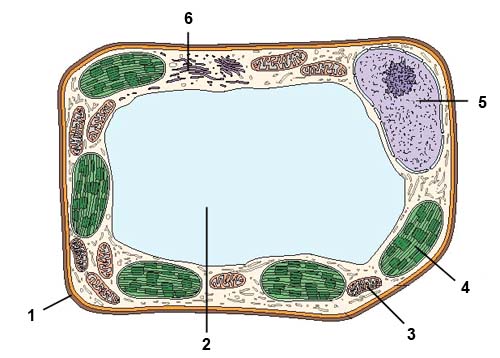 Тема 1: Клеточное строение организмов. 2 вариант.Задание 1. Выберите один правильный ответ:1.Изучаемый объект закрепляется в микроскопе на:   А) регулировочном винте   Б) окуляре   В) объективе   Г) предметном столике2.Если окуляр даёт 10-кратное увеличение, а объектив – 15-кратное, то микроскоп увеличивает объект в:   А) 150 раз   Б) 200 раз   В) 250 раз   Г) 300 раз3.Бесцветное вязкое вещество внутри клетки называется:   А) оболочка   Б) ядро   В) цитоплазма   Г) вакуоли4.Какой химический элемент входит в состав 98% от массы любой клетки:   А) калий   Б) сера   В) углерод   Г) железо5.Какое вещество в клетке относится к органическим:   А) вода   Б) углеводы   В) соли кальция   Г) соли фосфора6.Благодаря делению и росту клеток организм:   А) дышит   Б) питается   В) растёт и развивается    Г) выделяет вредные вещества7.К каким растительным тканям относятся сосуды:   А) покровные   Б) механические   В) основные   Г) проводящиеЗадание 2. Выберите три правильных ответа:Растительная клетка имеет три главные части:ЯдроЦитоплазмаХлоропластыОболочкаВакуоли с клеточным сокомЯдрышкоЗадание 3. Ответьте на поставленные вопросы:Какие части растительной клетки обозначены по цифрами 2 и 5?Темы 2,3: Царства Бактерии и Грибы.1 вариант.Задание 1. Выберите один правильный ответ:1.Организмы, клетка которых не имеет ядра, - это:   А) грибы   Б) животные   В) растения   Г) бактерии2.Шарообразные по форме бактерии называются:   А) кокки   Б) бациллы   В) вибрионы   Г) спириллы3.Бактерии, питающиеся готовыми органическими веществами отмерших организмов, называются:   А) паразиты   Б) автотрофы   В) сапротрофы   Г) симбионты4.Споры необходимы бактериям для:   А) размножения   Б) переживания неблагоприятных условий   В) дыхания и питания   Г) существования в благоприятных условиях5.Основная часть гриба, состоящая из множества нитей, называется:   А) грибница   Б) мукор   В) пеницилл   Г) плодовое тело6.Подберёзовик обеспечивает берёзу:   А) белками   Б) жирами   В) углеводами   Г) водой и минеральными солями7.Для выпечки хлеба используются грибы:   А) трутовики   Б) маслята   В) дрожжи   Г) лисичкиЗадание 2. Выберите три правильных ответа:1.Бактерии используются человеком для получения:   1) кефира и йогурта   2) молока   3) квашеной капусты   4) солёных грибов   5) витаминов и некоторых лекарств   6) ваты и бинтов2.Ядовитыми грибами являются:   1) мухомор   2) подберёзовик   3) ложный опёнок   4) лисичка   5) сатанинский гриб   6) сыроежкаЗадание 3. Ответьте на поставленные вопросы:Определите, на каком рисунке изображён плесневый гриб пеницилл.Какую роль он играет в жизни человека?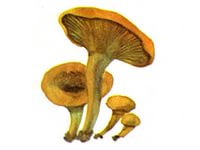 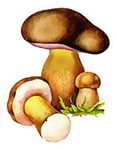 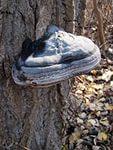 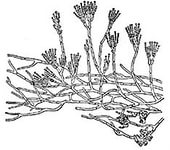 Темы 2,3: Царства Бактерии и Грибы.2 вариант.Задание 1. Выберите один правильный ответ:1.Клетки бактерий не имеют:   А) цитоплазмы   Б) ядра   В) нуклеиновой кислоты   Г) наружной мембраны2.Палочковидные по форме бактерии называются:   А) кокки   Б) бациллы   В) вибрионы   Г) спириллы3.Бактерии, питающиеся готовыми органическими веществами живых организмов, называются:   А) паразиты   Б) автотрофы   В) сапротрофы   Г) симбионты4.Бактерии размножаются:   А) делением   Б) с помощью оплодотворения   В) черенкованием   Г) почкованием5.Споры необходимы грибам для:   А) дыхания и питания   Б) размножения   В) образования питательных веществ   Г) переживания неблагоприятных условий6.Подосиновик получает от осины:   А) воду   Б) минеральные соли   В) органические вещества   Г) неорганические вещества7.Для борьбы с болезнетворными бактериями человек использует лекарства, получаемые из гриба:    А) подберёзовика   Б) пеницилла   В) сыроежки   Г) мукораЗадание 2. Выберите три правильных ответа:1.Бактерии являются возбудителями таких болезней, как:   1) туберкулёз   2) холера   3) грипп   4) СПИД   5) чума   6) гепатит2.К съедобным грибам относятся:   1) мухомор   2) подосиновик   3) маслёнок   4) бледная поганка   5) сатанинский гриб   6) шампиньонЗадание 3. Ответьте на поставленные вопросы:Определите, на каком рисунке изображён плесневый гриб мукор.Какую роль он играет в жизни человека?                                                                                   4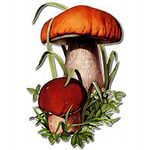 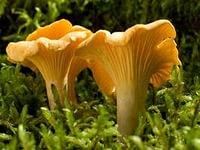 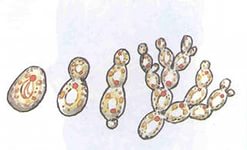 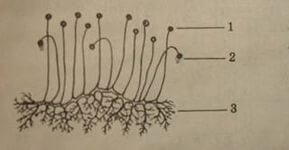 Тема 4: Царство Растения.1 вариант.Задание 1. Выберите один правильный ответ:1.Тело водоросли называется:   А) орган   Б) хламидомонада   В) органоид   Г) слоевище2.В отличие от водорослей у большинства мхов имеются:   А) корни   Б) стебли и листья   В) цветки   Г) плоды с семенами3.Размножение папоротников происходит с помощью:   А) грибницы   Б) ризоидов   В) спор   Г) семян4.Отмершие части древних папоротников, хвощей и плаунов образовали полезное ископаемое:   А) каменный уголь   Б) нефть   В) торф   Г) железную руду5.У голосеменных растений, в отличие от папоротников, имеются:   А) корни   Б) плоды   В) цветки   Г) семена6.Внутри плода семена располагаются у растений:   А) покрытосеменных   Б) папоротников  В) голосеменных  Г) мхов7.Из перечисленных растений выберите однолетнее:   А) морковь   Б) тюльпан   В) сирень   Г) горохЗадание 2. Выберите три правильных ответа:Зелёными водорослями являются:ПорфираЛаминарияХламидомонадаДрожжиХлореллаСпирогираЗадание 3. Установите соответствие между растением и отделом, к которому растение относится (например: А-1).        РАСТЕНИЕ                              ОТДЕЛА. Сосна                                      1. ГолосеменныеБ. Рис                                           2. ПокрытосеменныеВ. ТоматГ. ЛиственницаД. ПодсолнечникЕ. ПихтаЗадание 4. Ответьте на поставленные вопросы:1.Дайте понятие: высшие растения. Приведите 1-2 примера высших растений.2.Опишите строение лишайника.Тема 4: Царство Растения.2 вариант.Задание 1. Выберите один правильный ответ:1.Группа растений, тела которых не имеют корней, стеблей, листьев и цветков:   А) водоросли   Б) папоротники   В) голосеменные   Г) покрытосеменные2.У папоротников, в отличие от мхов, имеются:   А) споры, листья и стебли   Б) ризоиды   В) цветки, плоды и семена   Г) корни3.Размножение мхов происходит с помощью:   А) грибницы   Б) ризоидов   В) спор   Г) семян4.Отмершие части мха сфагнума образуют полезное ископаемое:   А) каменный уголь   Б) нефть   В) торф   Г) железную руду5.Голосеменные растения, как и папоротники, не имеют:   А) стеблей   Б) цветков   В) листьев   Г) корней6.Покрытосеменные растения, в отличие от голосеменных, имеют:   А) корни   Б) стебли и листья   В) цветки   Г) семена7.Из перечисленных растений выберите двулетнее:   А) морковь   Б) тюльпан   В) липа   Г) горохЗадание 2. Выберите три правильных ответа:Мхами являются:Кукушкин лёнЩитовникОрлякСфагнумРиччия ХламидомонадаЗадание 3. Установите соответствие между растением и отделом, к которому растение относится (например: А-1).         РАСТЕНИЕ                             ОТДЕЛА. Василёк                                  1. ГолосеменныеБ. Ель                                           2. ПокрытосеменныеВ. ГрушаГ. ОгурецД. КедрЕ. КактусЗадание 4. Ответьте на поставленные вопросы:1.Дайте понятие: низшие растения. Приведите 1-2 примера низших растений.2.Укажите 2-3 значения лишайников.